INVOICE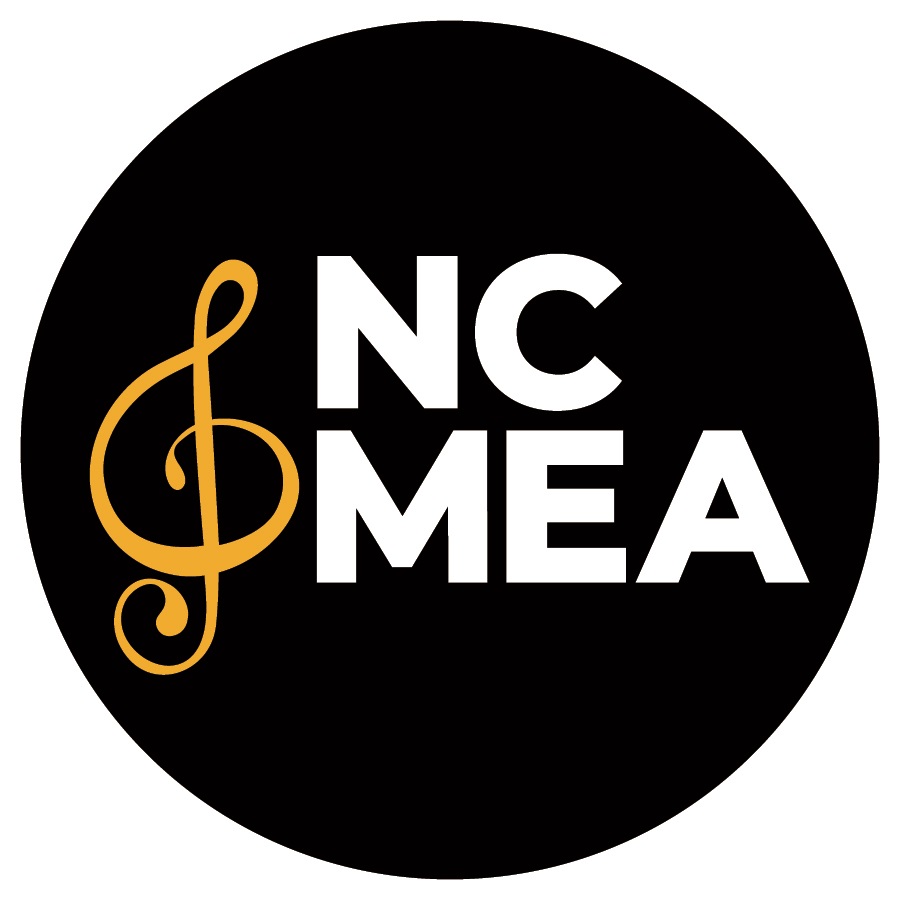 North Carolina Music Educators AssociationMusic Performance Adjudication Plaque Order
Please send one MPA “SUPERIOR RATING” plaque to:School Name _________________________________________________________________________ Director Name ________________________________________________________________________Director’s Email Address ________________________________________________________________School’s Street Address_________________________________________________________________				Street			       City                                        Zip CodeSchool’s Phone Number ___________________________STATEMENT OF ELIGIBILITYI hereby certify that ________________________________________   □ band   □ chorus  □ orchestra  □ jazz			Performer/Performing Group__________________________________________ received a "SUPERIOR RATING" in the MPA held School Name at _____________________________________________________________ on __________________Site				                                                           Date to Include Year   Event Chair's Signature ____________________________________Director's Signature ________________________________________**************************PLEASE NOTE: Schools engrave their plaques once received. Plaque plates are not engraved by NCMEA.Plaque(s) will be shipped by FedEx.Be sure that the address listed above is a street address. FedEx cannot deliver to a PO Box.Plaques cost $100.00 each, which covers NCMEA’s purchase cost plus shipping.  Amount enclosed: $_______Send check payable to NCMEA with this form to:NCMEASusan Heiserman, Executive Director883 Washington St., Ste. CRaleigh, NC  27605	